HOLLY HIGH SCHOOL
GIRLS VARSITY BOWLINGHolly High School Girls Varsity Bowling falls to Clio High School 23-7Saturday, January 20, 2018
12:30 PM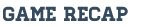 Still down a bowler, the Broncho Girls fared a little better in this match than the earlier in the day. We lost the first baker game 134 - 87, but were able to sneak out the second by one pin, winning 137 - 136 and entered match play down 4 - 6.

Unfortunately, we struggled to find anything but were able to get one individual point from Kaitlyn Meir and lost the game 707 - 523. 

The second game we bowled better but still not good enough to pull out a win. Kaitlyn Meir and Chloe Bowren were able to win their point to bring us to a total of 7 for the match.

On to Owosso and Kearsley this Saturday. Hopefully we will have a full squad.

Coach Jurcak